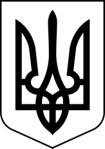                                                  УКРАЇНАСТОРОЖИНЕЦЬКА  МІСЬКА РАДАСТОРОЖИНЕЦЬКОГО РАЙОНУЧЕРНІВЕЦЬКОЇ ОБЛАСТІ ХІХ сесія VII скликанняРІШЕННЯ № 145 -19/201826 червня 2018 року                                                                  м. СторожинецьПро затвердження Програми організаціїсуспільно-корисних робіт для порушників, на яких судом накладено адміністративне стягнення у вигляді суспільно-корисних робіт у Сторожинецькій міській раді на 2018-2020 роки  Відповідно до законів України «Про охорону дитинства», «Про забезпечення організаційно-правових умов соціального захисту дітей-сиріт та дітей, позбавлених батьківського піклування» та «Про місцеве самоврядування в Україні»,	міська рада вирішила:  1.  Затвердити Програму організації суспільно-корисних робіт для порушників, на яких судом накладено адміністративне стягнення у вигляді суспільно-корисних робіт у Сторожинецькій міській раді на 2018-2020 роки   (далі - Програма), що додається.          2.  Фінансовому відділу міської ради при внесенні змін до міського бюджету на 2018 та наступні роки, включно до 2020 року, передбачати фінансування витрат, пов’язаних з виконанням Програми.Сума фінансування на відповідний бюджетний період визначається рішенням сесії міської ради, виходячи із наявних бюджетних можливостей.4.  Відділу документообігу та контролю міської ради щорічно до           1 березня  інформувати сесію Сторожинецької міської ради про хід виконання Програми.  	5.   Контроль  за виконанням рішення покласти на першого заступника міського голови  Брижака П.М. та постійну комісію з питань регламенту, депутатської діяльності, законності, правопорядку, взаємодії з правоохоронними органами, протидії корупції, охорони прав, свобод і законних інтересів громадян, інформованості населення (Д.Балінов).  Сторожинецький міський голова                                  Карлійчук М.М.	Виконавець:Начальник відділу документообігута контролю                                                                                   М.М.БаланюкПогоджено:Секретар міської ради                                                                   І.Г.МатейчукПерший заступник міського голови                                            П.М.БрижакЗаступник міського голови з питаньдіяльності виконавчих органів                                                     В.А.АбрамчукНачальник юридичного відділу                                                   А.В.СирбуНачальник відділу організаційноїта кадрової роботи                                                                         А.Г.ПобіжанГолова постійної комісії міської радиз питань фінансів, соціально-економічногорозвитку, планування, бюджету                                                 С.Л. Войцицький Голова постійної комісії міської ради з питань освіти та науки, культури, фізкультуриі спорту                                                                                          Т.К. Чернявська Голова постійної комісії міської ради з питань регулювання земельних відносин,архітектури,будівництва та перспективного планування                             М.А.ДеліцойГолова постійної комісії міської ради з питань охорони здоров’я, соціального захисту населення, молодіжної політики                            О.Ф.ВойцеховськийГолова постійної  комісії міської ради з  питань житлово-комунального господарства,приватизації, комунальної власності, промисловості, транспорту та зв'язку, впровадження енергозберігаючих технологій, охоронинавколишнього природного середовища, розвитку середнього  та  малого  бізнесу, побутового та торгового обслуговування                                    І.В.КарлійчукГолова постійної комісії міської ради з питань регламенту,депутатської діяльності,законності,правопорядку, взаємодії з правоохороннимиорганами, протидії корупції, охорони прав,свобод і законних інтересів громадян,інформованості населення                                                            Д.М.Балінов                  ЗАТВЕРДЖЕНО                                                                   Рішенням ХІХ сесії Сторожинецької                                                                      міської ради VII скликання 						       від 26.06.2018  р. № 145-19/2018 ПРОГРАМА                                                                                              ОРГАНІЗАЦІЇ СУСПІЛЬНО-КОРИСНИХ РОБІТДЛЯ ПОРУШНИКІВ, НА ЯКИХ СУДОМ НАКЛАДЕНО АДМІНІСТРАТИВНЕ СТЯГНЕННЯ  У ВИГЛЯДІ                           СУСПІЛЬНО-КОРИСНИХ РОБІТ                                                                          У СТОРОЖИНЕЦЬКІЙ МІСЬКІЙ РАДІ                                                              НА 2018-2020 РОКИм.Сторожинець2018 рік1ЗМІСТ                                                                                                                           стор.Загальна характеристика Програми                                                             2Визначення проблеми, на розв’язання якої спрямована Програма          2Мета Програми                                                                                              3Шляхи і заходи розв’язання проблеми, строки виконання Програми     3Завдання Програми                                                                                       3Система управління та контролю за ходом виконання Програми           4Показники продукту Програми                                                                    421.ЗАГАЛЬНА ХАРАКТЕРИСТИКА ПРОГРАМИ 2. ВИЗНАЧЕННЯ ПРОБЛЕМИ, НА РОЗВ’ЯЗАННЯ ЯКОЇ        СПРЯМОВАНА ПРОГРАМА6 лютого 2018 року набрав чинності Закон України «Про внесення змін до деяких законодавчих актів України щодо посилення захисту права дитини на належне утримання шляхом вдосконалення порядку примусового стягнення заборгованості зі сплати аліментів» (Закон від 7 грудня 2017 року, №2234-VIII). У відповідності до змін, вводиться новий вид стягнення – суспільно корисні роботи. Так, ст. 1831 до КУпАП встановлено, що несплата аліментів на утримання дитини, одного з подружжя, батьків або інших членів сім’ї, що призвела до виникнення заборгованості, сукупний розмір якої перевищує суму відповідних платежів за шість місяців з дня пред’явлення                                                                                                                                3виконавчого документа до примусового виконання, – тягне за собою виконання суспільно корисних робіт на строк від ста двадцяти до двохсот сорока годин.Суспільно корисними роботами є оплачувані роботи, вид яких визначається органами місцевого самоврядування.  Крім того, законодавцем передбачено, що у разі ухилення порушника від відбування соціальних робіт постановою суду за поданням Державної кримінально-виконавчої служби, невідбутий строк соціальних робіт може бути замінено адміністративним арештом із розрахунку, що одна доба арешту дорівнює п’ятнадцяти годинам невідбутих суспільно корисних робіт, але у будь якому випадку арешт не може перевищувати п’ятнадцять діб.Внесення вказаних змін здійснено з метою впливу на несумлінних осіб, адже за ухилення від сплати аліментів вони будуть виконувати оплачувані суспільно корисні роботи, а отримані за такі роботи кошти будуть спрямовуватися на сплату аліментів, що є, на відміну від безоплатних громадських робіт, більш ефективним заходом для погашення наявної заборгованості.  Адже обов’язок батьків перед дитиною — забезпечити їй нормальне виховання й життя.   3. МЕТА ПРОГРАМИМетою  цієї Програми  є  забезпечення  виконання рішень  щодо стягнення аліментів, що дозволить зменшити заборгованість зі сплати аліментів, а також забезпечить належне утримання осіб, які отримують аліменти. 4. 	ШЛЯХИ І ЗАХОДИ РОЗВ’ЯЗАННЯ ПРОБЛЕМИ, СТРОКИ  ВИКОНАННЯ ПРОГРАМИОсновними шляхами і засобами  розв’язання проблеми є:                                       забезпечення працевлаштування осіб для  суспільно-корисних робіт, перелік об’єктів та вид оплачуваних робіт визначатимуть органи місцевого самоврядування  згідно рішення виконавчого комітету Сторожинецької міської ради від 13.03.2018 року № 48.                                                               власник підприємства, установи, організації  або уповноваженого ним органу  за місцем відбування покарання повинен нараховувати плату порушникові й перерахувати її за належністю органу державної виконавчої служби. 5. ЗАВДАННЯ ПРОГРАМИОсновними  завданнями  програми  є  порядок примусового стягнення заборгованості за аліментними зобов’язаннями,  захист прав дітей на належне утримання.                                                                                                                                 46. ПОКАЗНИКИ ПРОДУКТУ ПРОГРАМИ7. СИСТЕМА УПРАВЛІННЯ ТА КОНТРОЛЮ ЗА ХОДОМ ВИКОНАННЯ ПРОГРАМИПрограма виконується  шляхом здійснення її заходів і завдань виконавцями, які несуть відповідальність за її виконання.                 Відповідним виконавцем програми є відділ документообігу та контролю міської ради. Джерелом фінансування є місцевий бюджет, який подає інформацію про хід її виконання відділу організаційної та кадрової роботи щорічно до 01 березня року, наступного за звітним.Контроль за ходом виконання Програми покладений на постійну комісію з питань регламенту, депутатської діяльності, законності, правопорядку, взаємодії з правоохоронними органами, протидії корупції, охорони прав, свобод і законних інтересів громадян, інформованості населення.  Постійна комісія заслуховує на своєму засіданні надану інформацію та подає на розгляд сесії Сторожинецької міської ради проект рішення.Секретар міської ради                                                          І.Г.Матейчук1.Ініціатор розроблення Програми       Відділ документообігу та контролю міської ради2.Дата, номер розпорядчого документу виконавчої влади про розроблення Програми3.Розробник ПрограмиВідділ документообігу та контролю міської ради4.Співрозробники ПрограмиСторожинецький районний відділ філії ДУ «Центр пробації» у Чернівецькій області5.Відповідальний виконавець ПрограмиВідділ документообігу та контролю міської ради6.Учасники ПрограмиСторожинецька міська рада7.Термін реалізації програмиПочаток дії програми  червень 2018 року, закінчення – грудень  2020 року8.Джерело фінансування ПрограмиМіський бюджет9.Загальний обсяг фінансових ресурсів, необхідних для реалізації Програми, всього (грн.) на 2018 рік  в тому числі:113551,59.1.коштів міського бюджету (грн.)113551,5№Назва показникаОд. виміруВихідні дані на 2018 рікВихідні дані на 2019 рікВихідні дані на 2020 рік1234Кількість осіб, порушниківчол.51010Норма суспільно-корисних робітгод.120-240120-240120-240Мінімальна заробітна плата з нарахуваннями на одну особугрн.4542,064542,064542,06Видатки по програмігрн.22710,345420,645420,6